Name: _____________________________________________ Date: _________________________ Hour: ___________HW: Solving Systems by Graphing 2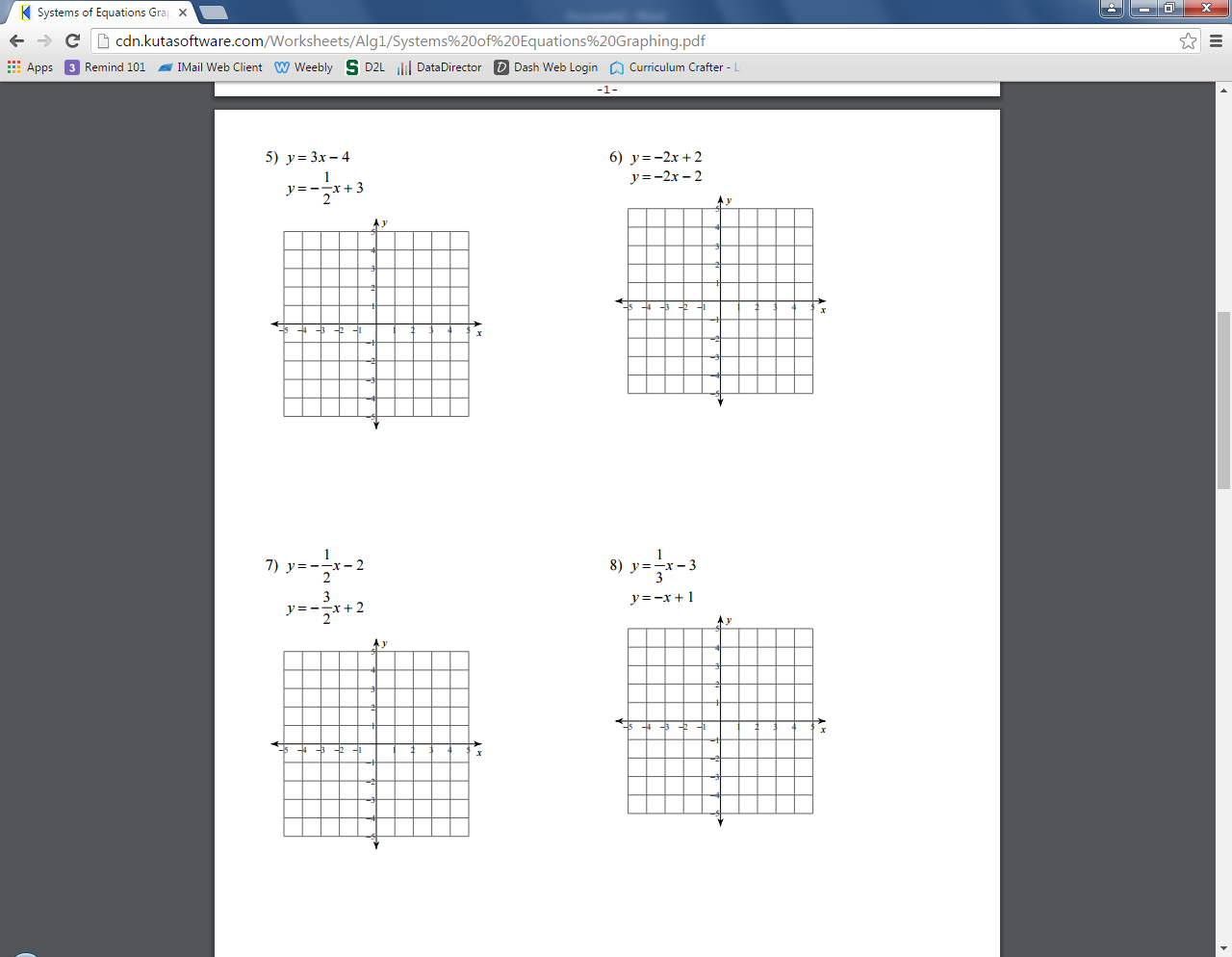 